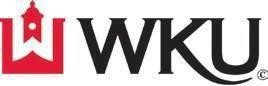 CURRICULUM CONTRACT Undergraduate Degree Program – Science and Math Education (WKU #730,774 EPSB #2234) Leading to Initial Teacher Certification Rank III in Middle School Math Education, Grades 5-9 Admission Requirements: To be admitted into this program, candidates must meet all minimal criteria described on the “Transition Points” page under “Transition Point 1: Admission to Education Preparation Programs.” of 11 Mid-Point Assessment Requirements: To be admitted into the Student Teaching Semester, candidates must meet all minimal criteria described under “Transition Point 2: Admission to Final Clinical Experience.” ProgramCompletionRequirements: To complete a teacher preparation program, candidates must meet all minimal criteria described under “Transition Point 3: Program Exit.” Note that additional requirements (described below) must be met in order to be recommended for initial certification. Rules and regulations governing the completion of this program of study have been described above and on the next page. By your signature, you are acknowledging that you understand and accept responsibility for meeting these requirements. Delineation of EPP-Wide Transition Points – Initial Preparation Program To be recommended for initial certification, an applicant must document: Completion of an approved educator preparation program in each desired certification area; Passing score(s) on the appropriate PRAXIS II and PLT exam(s) or other assessments required for each desired certification area; Achievement of at least a 2.75 GPA overall, in each major and minor, and in professional education courses; Attainment of at least a “C” in all professional education courses, including student teaching. Remediation Opportunities: TP 1: Candidates may continue to submit Faculty Recommendations until three are positive. TP 2: Candidates may request additional instruction from faculty and may resubmit Key Assessments in order to improve their scores. TP 3: Candidates may request additional instruction from faculty and may resubmit the Teacher Work Sample Key Assessment in order to improve their score. Candidates may repeat student teaching. of 11 EPSB Disclaimer: Teacher certification requirements are subject to change. Before registering for the test(s), please refer to the Education Professional Standards Board (EPSB) website at www.epsb.ky.gov for current requirements or contact the EPSB at 502- 564-4606 or toll free 888-598-7667. By signing below, the candidate ensures that he or she has been advised of, understands, and agrees to adhere to all program requirements, including assessment requirements, of the program. **END OF CURRICULUM CONTRACT** Science/Math Education Component—34hours Science/Math Education Component—34hours Required Math Courses – 34 hours Required Math Courses – 34 hours SMED 101 – Step 1 3 hrs. MATH 136 Calculus I 4 hrs. SMED 102 – Step 2 3 hrs. MATH 205 Number Systems and Number Theory for Teachers 3 hrs. SMED 310 – Knowing & Learning 3 hrs. MATH 206 Fundamentals of Geometry for Teachers 3 hrs. SMED 320 – Classroom Interactions 3 hrs. MATH 302 Introduction to Advanced Mathematics for Middle Grades Teachers 3 hrs. SMED 340 – Perspectives 3 hrs. MATH 308 Rational Number Data for Teachers 3 hrs. SMED 360 – Research Methods 3 hrs. MATH 183 Introductory Statistics OR STAT 301 Introduction to Applied Statistics 3 hrs. SMED 470 – Project-based Instruction 3 hrs. MATH 304 Function Applications and Explorations 3 hrs. SMED 489 – Student Teaching Seminar 3 hrs. MATH 403 Geometry for Elementary/Middle Grades Teachers OR MATH 323 Geometry I 3 hrs. MGE 490 – Student Teaching 10 hrs. MATH 411 Problem Solving for Elementary/Middle Grades Teachers OR MATH 421 Problem Solving for Secondary Teachers 3 hrs. MATH 413 Algebra and Technology for Middle Grades Teachers 3 hrs. MATH 490 Seminar in Middle Grades Mathematics 3 hrs. Colonnade Plan Component—39 hours Colonnade Plan Component—39 hours See WKU catalog website for guidance in selecting appropriate coursework to meet WKU’s Colonnade Plan requirements or go to: https://www.wku.edu/colonnade/colonnadere quirements.php See WKU catalog website for guidance in selecting appropriate coursework to meet WKU’s Colonnade Plan requirements or go to: https://www.wku.edu/colonnade/colonnadere quirements.php Middle grades mathematics hours 34 hrs. See WKU catalog website for guidance in selecting appropriate coursework to meet WKU’s Colonnade Plan requirements or go to: https://www.wku.edu/colonnade/colonnadere quirements.php See WKU catalog website for guidance in selecting appropriate coursework to meet WKU’s Colonnade Plan requirements or go to: https://www.wku.edu/colonnade/colonnadere quirements.php Electives to achieve 120 hours 13 hrs. See WKU catalog website for guidance in selecting appropriate coursework to meet WKU’s Colonnade Plan requirements or go to: https://www.wku.edu/colonnade/colonnadere quirements.php See WKU catalog website for guidance in selecting appropriate coursework to meet WKU’s Colonnade Plan requirements or go to: https://www.wku.edu/colonnade/colonnadere quirements.php See WKU catalog website for guidance in selecting appropriate coursework to meet WKU’s Colonnade Plan requirements or go to: https://www.wku.edu/colonnade/colonnadere quirements.php See WKU catalog website for guidance in selecting appropriate coursework to meet WKU’s Colonnade Plan requirements or go to: https://www.wku.edu/colonnade/colonnadere quirements.php Grand total hours 120 hrs. See WKU catalog website for guidance in selecting appropriate coursework to meet WKU’s Colonnade Plan requirements or go to: https://www.wku.edu/colonnade/colonnadere quirements.php See WKU catalog website for guidance in selecting appropriate coursework to meet WKU’s Colonnade Plan requirements or go to: https://www.wku.edu/colonnade/colonnadere quirements.php Transition Point 1: Admission to Education Preparation Programs ransition Point 1: Admission to Education Preparation Programs Data Reviewed Minimal Criteria Review Cycle Reviewed By Approved By Unit Level Data: Admission to Teacher Education Cumulative GPA • CASE test scores Application to include: 3 faculty recommendations Physical (including TB test) KY criminal background check Signed KY Code of Ethics 2.75+ average or above Minimum CASE scores required as defined by current state guidelines (demonstrates Critical Thinking and Communication Skills) 3 positive faculty recommendations (demonstrates their dispositions for teaching indicating their creativity and collaboration skills) Passing physical Passing background checks Each Month Office of Teacher Services Professional Education Council Transition Point 2: Admission to Final Clinical Experience Transition Point 2: Admission to Final Clinical Experience Data Reviewed Minimal Criteria Review Cycle Reviewed By Unit Level Data Successful application to Student Teaching GPAs and at least 90+ hours completed (including 75% of content courses) Completion of required field hours Completion of Key Assessments Dispositions scores 2.75+ GPA (overall, major, minor, and professional education courses); C or higher in all professional education courses At least 200 hours documented based on requirements of 16 KAR 5:040 2+ holistic score; 2+ per KTS measured All dispositions average “At Standard” (3+) Each Semester Office of Teacher Services Professional Education Council Transition Point 3: Program Exit Transition Point 3: Program Exit Data Reviewed Minimal Criteria Review Cycle Reviewed By Unit Level Data: Program Exit Candidate student teaching Teacher Work Sample scores Dispositions scores C or Higher 2+ holistic score; 2+ per KTS measured All scores “At Standard” (3+) Each Semester Office of Teacher Services Certification Officer Candidate Signature/Date: Signature 	Date Specialization Advisor’s Signature/Date (if needed): Signature Date Signature 	Date Candidate Name(printed): Education Advisor’sSignature/Date: 